	О внесении изменения  в постановление №90  от  04.05.2017г.                            «Об утверждении административного регламента по предоставлению муниципальной услуги «Выдача градостроительного плана земельного участка»	На основании письма с Министерства строительства, архитектуры и жилищно-коммунального хозяйства Республики Марий Эл №4103 от 04.07.2017г.,  руководствуясь Уставом муниципального образования  «Кокшайское сельское поселение», Администрация муниципального образования «Кокшайское сельское поселение» ПОСТАНОВЛЯЕТ: 1.  Внести в постановление от 04.05.2017 года № 90 «Об утверждении административного регламента по предоставлению муниципальной услуги «Выдача градостроительного плана земельного участка»  (далее Постановление, Регламент) следующие изменения:в абзаце семь  пункта 1.6. Регламента слова  «30 дней» заменить на «20 дней»;в пункте 2.4. Регламента  слово  «тридцати» заменить на «двадцати»;в третьем абзаце п.3.4. Регламента слова «30 дней» заменить на «20 дней»;в п.3.4.1 Регламента слова «30 дней» заменить на «20 дней».2. Настоящее постановление  вступает  в силу  после его обнародования.      И.о.главы администрации МО «Кокшайское сельское поселение»	                            Л.Н.Иванова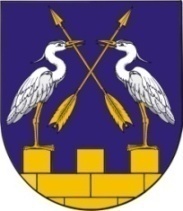 МО АДМИНИСТРАЦИЙЖЕ
«КОКШАЙСК СЕЛА АДМИНИСТРАЦИЙ» ПУНЧАЛЖЕ 424915, Марий Эл Республик,  Звенигово район, Кокшайск села,   Кологривов  ур. 37а.МО АДМИНИСТРАЦИЙЖЕ
«КОКШАЙСК СЕЛА АДМИНИСТРАЦИЙ» ПУНЧАЛЖЕ 424915, Марий Эл Республик,  Звенигово район, Кокшайск села,   Кологривов  ур. 37а.МО АДМИНИСТРАЦИЙЖЕ
«КОКШАЙСК СЕЛА АДМИНИСТРАЦИЙ» ПУНЧАЛЖЕ 424915, Марий Эл Республик,  Звенигово район, Кокшайск села,   Кологривов  ур. 37а.МО АДМИНИСТРАЦИЙЖЕ
«КОКШАЙСК СЕЛА АДМИНИСТРАЦИЙ» ПУНЧАЛЖЕ 424915, Марий Эл Республик,  Звенигово район, Кокшайск села,   Кологривов  ур. 37а.АДМИНИСТРАЦИЯ МО «КОКШАЙСКОЕ СЕЛЬСКОЕ ПОСЕЛЕНИЕ»                ПОСТАНОВЛЕНИЕ424915, Республика Марий Эл, Звениговский район    с.Кокшайск   ул.Кологривова, д.37а.АДМИНИСТРАЦИЯ МО «КОКШАЙСКОЕ СЕЛЬСКОЕ ПОСЕЛЕНИЕ»                ПОСТАНОВЛЕНИЕ424915, Республика Марий Эл, Звениговский район    с.Кокшайск   ул.Кологривова, д.37а.АДМИНИСТРАЦИЯ МО «КОКШАЙСКОЕ СЕЛЬСКОЕ ПОСЕЛЕНИЕ»                ПОСТАНОВЛЕНИЕ424915, Республика Марий Эл, Звениговский район    с.Кокшайск   ул.Кологривова, д.37а.АДМИНИСТРАЦИЯ МО «КОКШАЙСКОЕ СЕЛЬСКОЕ ПОСЕЛЕНИЕ»                ПОСТАНОВЛЕНИЕ424915, Республика Марий Эл, Звениговский район    с.Кокшайск   ул.Кологривова, д.37а.Тел(83645) 6-81-40, факс 6-80-05. e-mail: kokshask.adm@yandex.ru,     ИНН/КПП 1203005905/120301001Тел(83645) 6-81-40, факс 6-80-05. e-mail: kokshask.adm@yandex.ru,     ИНН/КПП 1203005905/120301001Тел(83645) 6-81-40, факс 6-80-05. e-mail: kokshask.adm@yandex.ru,     ИНН/КПП 1203005905/120301001Тел(83645) 6-81-40, факс 6-80-05. e-mail: kokshask.adm@yandex.ru,     ИНН/КПП 1203005905/120301001Тел(83645) 6-81-40, факс 6-80-05. e-mail: kokshask.adm@yandex.ru,     ИНН/КПП 1203005905/120301001Тел(83645) 6-81-40, факс 6-80-05. e-mail: kokshask.adm@yandex.ru,     ИНН/КПП 1203005905/120301001Тел(83645) 6-81-40, факс 6-80-05. e-mail: kokshask.adm@yandex.ru,     ИНН/КПП 1203005905/120301001Тел(83645) 6-81-40, факс 6-80-05. e-mail: kokshask.adm@yandex.ru,     ИНН/КПП 1203005905/120301001от  10 июля  2017 г.  №125